Smlouva o vypořádání závazkůuzavřená dle S 1 746, odst. 2 zákona č. 89/2012 Sb., občanský zákoník, v platném znění, mezi těmito smluvními stranami:Objednatelem (pozn. je třeba upravit dle označení smluvních stran v daném případě)Mateřská škola Jahůdka v Praze 12Dodavatelem (pozn. je třeba upravit dle označení smluvních stran v daném případě)Zdeňka Roubalíková — EKOROMI, Krouzova 3036/10, Praha 4I.Popis skutkového stavuSmluvní strany uzavřely dne 29. 9. 2014 smlouvu o dílo, jejímž předmětem bylo komplexní zpracování platové agendy. Následně uzavřely dodatky č. l, 2 a3 (31. l. 2018, 21. 5. 2018 a 1. 2. 2019 a 30. 12. 2019, jejichž předmětem byla změna odměny (l a 3) a udělení souhlasu zpracovateli platů k naplnění požadavku Nařízení Evropského parlamentu a rady EU o GDPR.Objednatel je povinným subjektem pro zveřejňování v registru smluv dle smlouvy uvedené v ustanovení odst. I. tohoto článku a má povinnost uzavřenou smlouvu zveřejnit postupem podle zákona č. 340/2015 Sb., zákon o registru smluv, ve znění pozdějších předpisů.Obě smluvní strany shodně konstatují, že do okamžiku sjednání této smlouvy nedošlo k uveřejnění smlouvy uvedené v odst. I tohoto článku v registru smluv, a že jsou si vědomy právních následků s tím spojených.V zájmu úpravy vzájemných práv a povinností vyplývajících z původně sjednané smlouvy, s ohledem na skutečnost, že obě strany jednaly s vědomím závaznosti uzavřené smlouvy a v souladu s jejím obsahem plnily, co si vzájemně ujednaly, a ve snaze napravit stav vzniklý v důsledku neuveřejnění smlouvy v registru smluv, sjednávají smluvní strany tuto novou smlouvu ve znění, jak je dále uvedeno.II.Práva a závazky smluvních stranSmluvní strany si tímto ujednáním vzájemně stvrzují, že obsah vzájemných práv a povinností, který touto smlouvou nově sjednávají, je zcela a beze zbytku vyjádřen textem původně sjednané smlouvy* , která tvoří pro tyto účely přílohu této smlouvy. Lhůty se rovněž řídí původně sjednanou smlouvou a počítají se od uplynutí 31 dnů od data jejího uzavření.Smluvní strany prohlašují, že veškerá vzájemně poskytnutá plnění na základě původně sjednané smlouvy považují za plnění dle této smlouvy a že v souvislosti se vzájemně poskytnutým plněním nebudou vzájemně vznášet vůči druhé smluvní straně nároky z titulu bezdůvodného obohacení.Smluvní strany prohlašují, že veškerá budoucí plnění z této smlouvy, která mají být od okamžiku jejího uveřejnění v registru smluv plněna v souladu s obsahem vzájemných závazků vyjádřeným v příloze této smlouvy, budou splněna podle sjednaných podmínek.Smluvní strana, která je povinným subjektem pro zveřejňování v registru smluv dle smlouvy uvedené v čl. I. odst. I této smlouvy, se tímto zavazuje druhé smluvní straně k neprodlenému zveřejnění této smlouvy a její kompletní přílohy v registru smluv v souladu s ustanovením S 5 zákona o registru smluv.III.Závěrečná ustanoveníTato smlouva o vypořádání závazků nabývá účinnosti dnem uveřejnění v registru smluv.Tato smlouva o vypořádání závazků je vyhotovena ve dvou stejnopisech, každý s hodnotou originálu, přičemž každá ze smluvních stran obdrží jeden stejnopis.Příloha č. 1 – smlouva o dílo ze dne 31. 1. 2018Příloha č. 2 – Dodatek č. I ke smlouvě ze dne 31. 1. 2011 
Příloha č. 3 – Dodatek č. 2 ke smlouvě ze dne 21. 5. 2018Příloha č. 4 –  Dodatek č. 3 ke smlouvě ze dne 30. 12. 2019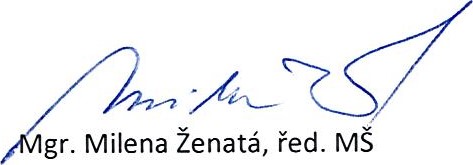 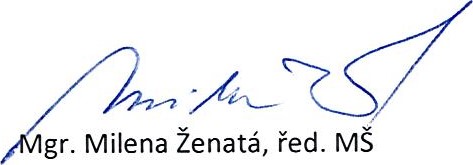 I V případě jakýchkoli změn smlouvy na veřejnou zakázku musí být tyto změny v souladu s 222 zákona č. 134/2016, o zadávání veřejných zakázek, jinak by mohl být postup zadavatele považován za přestupek dle 268 tohoto zákona.Jméno a příjmeníObjednatelZdeňka RoubalíkováJméno a příjmeníDodavatelV Praze dne 24. 4. 2022V Praze dne 24.4.2022